Formato de Informe de Contenido Nacional de la actividad de la Industria de Hidrocarburos en que participe el Asignatario, Contratista o PermisionarioMarcar con una X si se trata de:AsignaciónContratoPermisoPersona físicaPersona moralPersona moralCURP:RFC:RFC:RFC:Denominación o razón social:Denominación o razón social:Nombre:Primer apellido:Datos de contactoDatos de contactoSegundo apellido:Teléfono fijo: Página Web:Teléfono fijo: Correo electrónico:Correo electrónico:Correo electrónico:Documentos que acrediten la legal existencia:Documentos que acrediten la legal existencia:Código Postal:Calle:Número Exterior:Número Interior:Colonia:Estado:Municipio o Alcaldía:Municipio o Alcaldía:Municipio o Alcaldía:Código Postal:Calle:Número Exterior:Número Interior:Colonia:Estado:Municipio o Alcaldía:Municipio o Alcaldía:Municipio o Alcaldía:RFC:Nombre:Nombre:Primer apellido:Segundo apellido:Segundo apellido:Teléfono fijo: Correo electrónico:Correo electrónico:Instrumento con el que acredita sus facultades como representante legal:Instrumento con el que acredita sus facultades como representante legal:Identificación Oficial:Documento que acredita las facultades de quien le otorgó la representación legal:Documento que acredita las facultades de quien le otorgó la representación legal:Documento que acredita las facultades de quien le otorgó la representación legal:Nombre: Primer apellido:Primer apellido:Segundo apellido:Teléfono fijo:Teléfono fijo:Correo electrónico:Correo electrónico:Nombre de la Asignación:Nombre de la Asignación:Nombre de la Asignación:Nombre de la Asignación:Nombre de la Asignación:Nombre de la Asignación:Nombre de la Asignación:Nombre de la Asignación:Nombre de la Asignación:Nombre de la Asignación:Nombre de la Asignación:Nombre de la Asignación:Nombre de la Asignación:Nombre de la Asignación:Nombre de la Asignación:Nombre de la Asignación:Nombre de la Asignación:Nombre de la Asignación:Nombre de la Asignación:Nombre de la Asignación:Nombre de la Asignación:Nombre de la Asignación:Nombre de la Asignación:Nombre de la Asignación:Nombre de la Asignación:Nombre de la Asignación:Tipo de Asignación:Tipo de Asignación:Tipo de Asignación:Tipo de Asignación:Tipo de Asignación:Tipo de Asignación:ExploraciónExploraciónExploraciónExploraciónExploraciónExploraciónExploraciónExtracciónExtracciónExtracciónExtracciónExploración y ExtracciónExploración y ExtracciónExploración y ExtracciónExploración y ExtracciónExploración y ExtracciónUbicación:Ubicación:Ubicación:Ubicación:Ubicación:Ubicación:Ubicación:Ubicación:Ubicación:Ubicación:Ubicación:Ubicación:Ubicación:Ubicación:Ubicación:Ubicación:Ubicación:Ubicación:Ubicación:Ubicación:Ubicación:Ubicación:Ubicación:Ubicación:Ubicación:Ubicación:Aguas somerasTerrestreAguas profundasAguas profundasAguas profundasAguas profundasAceites extra-pesadosAceites extra-pesadosChicontepecChicontepecChicontepecNo convencionalesNo convencionalesNo convencionalesAguas ultra profundasAguas ultra profundasNúmero de Asignación:Número de Asignación:Número de Asignación:Número de Asignación:Número de Asignación:Número de Asignación:Número de Asignación:Número de Asignación:Número de Asignación:Número de Asignación:Número de Asignación:Número de Asignación:Número de Asignación:Número de Asignación:Número de Asignación:Número de Asignación:Número de Asignación:Número de Asignación:Número de Asignación:Número de Asignación:Número de Asignación:Número de Asignación:Número de Asignación:Número de Asignación:Número de Asignación:Número de Asignación:Fecha de otorgamiento de la Asignación: dd/mm/aaaaFecha de otorgamiento de la Asignación: dd/mm/aaaaFecha de otorgamiento de la Asignación: dd/mm/aaaaFecha de otorgamiento de la Asignación: dd/mm/aaaaFecha de otorgamiento de la Asignación: dd/mm/aaaaFecha de otorgamiento de la Asignación: dd/mm/aaaaFecha de otorgamiento de la Asignación: dd/mm/aaaaFecha de otorgamiento de la Asignación: dd/mm/aaaaFecha de otorgamiento de la Asignación: dd/mm/aaaaFecha de otorgamiento de la Asignación: dd/mm/aaaaFecha de otorgamiento de la Asignación: dd/mm/aaaaFecha de otorgamiento de la Asignación: dd/mm/aaaaFecha de otorgamiento de la Asignación: dd/mm/aaaaFecha de otorgamiento de la Asignación: dd/mm/aaaaFecha de otorgamiento de la Asignación: dd/mm/aaaaFecha de otorgamiento de la Asignación: dd/mm/aaaaFecha de otorgamiento de la Asignación: dd/mm/aaaaFecha de otorgamiento de la Asignación: dd/mm/aaaaFecha de otorgamiento de la Asignación: dd/mm/aaaaFecha de otorgamiento de la Asignación: dd/mm/aaaaFecha de otorgamiento de la Asignación: dd/mm/aaaaFecha de otorgamiento de la Asignación: dd/mm/aaaaFecha de otorgamiento de la Asignación: dd/mm/aaaaFecha de otorgamiento de la Asignación: dd/mm/aaaaFecha de otorgamiento de la Asignación: dd/mm/aaaaFecha de otorgamiento de la Asignación: dd/mm/aaaaVigencia del dd/mm/aaaaVigencia del dd/mm/aaaaVigencia del dd/mm/aaaaVigencia del dd/mm/aaaaVigencia del dd/mm/aaaaVigencia del dd/mm/aaaaVigencia del dd/mm/aaaaVigencia del dd/mm/aaaaVigencia del dd/mm/aaaaVigencia del dd/mm/aaaaal dd/mm/aaaaal dd/mm/aaaaal dd/mm/aaaaal dd/mm/aaaaal dd/mm/aaaaal dd/mm/aaaaal dd/mm/aaaaal dd/mm/aaaaal dd/mm/aaaaal dd/mm/aaaaal dd/mm/aaaaal dd/mm/aaaaal dd/mm/aaaaal dd/mm/aaaaal dd/mm/aaaaal dd/mm/aaaaContenido Nacional a cumplir (%)Contenido Nacional a cumplir (%)Contenido Nacional a cumplir (%)Contenido Nacional a cumplir (%)Contenido Nacional a cumplir (%)Contenido Nacional a cumplir (%)Contenido Nacional a cumplir (%)Contenido Nacional a cumplir (%)Contenido Nacional a cumplir (%)Contenido Nacional a cumplir (%)Contenido Nacional a cumplir (%)Contenido Nacional a cumplir (%)Contenido Nacional a cumplir (%)Contenido Nacional a cumplir (%)Contenido Nacional a cumplir (%)Contenido Nacional a cumplir (%)Contenido Nacional a cumplir (%)Contenido Nacional a cumplir (%)Contenido Nacional a cumplir (%)Contenido Nacional a cumplir (%)Contenido Nacional a cumplir (%)Contenido Nacional a cumplir (%)Contenido Nacional a cumplir (%)Contenido Nacional a cumplir (%)Contenido Nacional a cumplir (%)Contenido Nacional a cumplir (%)Exploración:Exploración:%%%%%%durante el periodo.durante el periodo.durante el periodo.durante el periodo.durante el periodo.durante el periodo.durante el periodo.durante el periodo.durante el periodo.durante el periodo.durante el periodo.durante el periodo.durante el periodo.durante el periodo.durante el periodo.durante el periodo.durante el periodo.durante el periodo.Desarrollo:Desarrollo:%%%%%%enenenenaaaa(año de inicio)(año de inicio)(año de inicio)(año de inicio)(año de inicio)(año de inicio)(año de inicio)(año de inicio)(año de inicio)(año de inicio)(año de inicio)(año de inicio)(año de inicio)%%%%%%enenenenaaaa(año meta)(año meta)(año meta)(año meta)Con un crecimiento anual constante de:Con un crecimiento anual constante de:Con un crecimiento anual constante de:Con un crecimiento anual constante de:Con un crecimiento anual constante de:Con un crecimiento anual constante de:Con un crecimiento anual constante de:%%Número de Contrato:Número de Contrato:Número de Contrato:Número de Contrato:Número de Contrato:Número de Contrato:Número de Contrato:Número de Contrato:Número de Contrato:Número de Contrato:Número de Contrato:Número de Contrato:Número de Contrato:Número de Contrato:Número de Contrato:Número de Contrato:Número de Contrato:Número de Contrato:Número de Contrato:Número de Contrato:Número de Contrato:Número de Contrato:Número de Contrato:Número de Contrato:Número de Contrato:Número de Contrato:Número de Contrato:Tipo de Contrato:Tipo de Contrato:Tipo de Contrato:Tipo de Contrato:Tipo de Contrato:Tipo de Contrato:ExploraciónExploraciónExploraciónExploraciónExploraciónExploraciónExploraciónExtracciónExtracciónExtracciónExtracciónExploración y ExtracciónExploración y ExtracciónExploración y ExtracciónExploración y ExtracciónUbicación:Ubicación:Ubicación:Ubicación:Ubicación:Ubicación:Ubicación:Ubicación:Ubicación:Ubicación:Ubicación:Ubicación:Ubicación:Ubicación:Ubicación:Ubicación:Ubicación:Ubicación:Ubicación:Ubicación:Ubicación:Ubicación:Ubicación:Ubicación:Ubicación:Ubicación:Ubicación:Aguas somerasTerrestreAguas profundasAguas profundasAguas profundasAguas profundasAceites extra-pesadosAceites extra-pesadosChicontepecChicontepecChicontepecNo convencionalesNo convencionalesAguas ultra profundasAguas ultra profundasDuración:Duración:Duración:Duración:Duración:Duración:Duración:Duración:Duración:Duración:Fecha de firma del Contrato: dd/mm/aaaaFecha de firma del Contrato: dd/mm/aaaaFecha de firma del Contrato: dd/mm/aaaaFecha de firma del Contrato: dd/mm/aaaaFecha de firma del Contrato: dd/mm/aaaaFecha de firma del Contrato: dd/mm/aaaaFecha de firma del Contrato: dd/mm/aaaaFecha de firma del Contrato: dd/mm/aaaaFecha de firma del Contrato: dd/mm/aaaaFecha de firma del Contrato: dd/mm/aaaaFecha de firma del Contrato: dd/mm/aaaaFecha de firma del Contrato: dd/mm/aaaaFecha de firma del Contrato: dd/mm/aaaaFecha de firma del Contrato: dd/mm/aaaaFecha de firma del Contrato: dd/mm/aaaaFecha de firma del Contrato: dd/mm/aaaaFecha de firma del Contrato: dd/mm/aaaaVigencia del dd/mm/aaaaVigencia del dd/mm/aaaaVigencia del dd/mm/aaaaVigencia del dd/mm/aaaaVigencia del dd/mm/aaaaVigencia del dd/mm/aaaaVigencia del dd/mm/aaaaVigencia del dd/mm/aaaaVigencia del dd/mm/aaaaVigencia del dd/mm/aaaaal dd/mm/aaaaal dd/mm/aaaaal dd/mm/aaaaal dd/mm/aaaaal dd/mm/aaaaal dd/mm/aaaaal dd/mm/aaaaal dd/mm/aaaaal dd/mm/aaaaal dd/mm/aaaaal dd/mm/aaaaal dd/mm/aaaaal dd/mm/aaaaal dd/mm/aaaaal dd/mm/aaaaal dd/mm/aaaaal dd/mm/aaaaContenido Nacional a cumplir (%)Contenido Nacional a cumplir (%)Contenido Nacional a cumplir (%)Contenido Nacional a cumplir (%)Contenido Nacional a cumplir (%)Contenido Nacional a cumplir (%)Contenido Nacional a cumplir (%)Contenido Nacional a cumplir (%)Contenido Nacional a cumplir (%)Contenido Nacional a cumplir (%)Contenido Nacional a cumplir (%)Contenido Nacional a cumplir (%)Contenido Nacional a cumplir (%)Contenido Nacional a cumplir (%)Contenido Nacional a cumplir (%)Contenido Nacional a cumplir (%)Contenido Nacional a cumplir (%)Contenido Nacional a cumplir (%)Contenido Nacional a cumplir (%)Contenido Nacional a cumplir (%)Contenido Nacional a cumplir (%)Contenido Nacional a cumplir (%)Contenido Nacional a cumplir (%)Contenido Nacional a cumplir (%)Contenido Nacional a cumplir (%)Contenido Nacional a cumplir (%)Contenido Nacional a cumplir (%)Exploración:Exploración:%%%%%%durante el periodo.durante el periodo.durante el periodo.durante el periodo.durante el periodo.durante el periodo.durante el periodo.durante el periodo.durante el periodo.durante el periodo.durante el periodo.durante el periodo.durante el periodo.durante el periodo.durante el periodo.durante el periodo.durante el periodo.durante el periodo.durante el periodo.Desarrollo:Desarrollo:%%%%%%enenenenaaaaaaaaaaaaaaaa(año de inicio)(año de inicio)(año de inicio)(año de inicio)(año de inicio)(año de inicio)(año de inicio)(año de inicio)(año de inicio)(año de inicio)(año de inicio)%%%%%%enenenenaaaaaaaaaaaaaaaa(año meta)(año meta)(año meta)Con un crecimiento anual constante de:Con un crecimiento anual constante de:Con un crecimiento anual constante de:Con un crecimiento anual constante de:Con un crecimiento anual constante de:Con un crecimiento anual constante de:%%Título del Permiso:Título del Permiso:Título del Permiso:Título del Permiso:Título del Permiso:Título del Permiso:Título del Permiso:Título del Permiso:Título del Permiso:Tipo de Permiso:Tipo de Permiso:Tipo de Permiso:Tipo de Permiso:Tipo de Permiso:Tipo de Permiso:Tipo de Permiso:Tipo de Permiso:Tipo de Permiso:Importación y exportaciónTratamiento y refinación de petróleoTratamiento y refinación de petróleoProcesamiento de gas naturalComercializaciónAlmacenamientoCompresión de gas naturalCompresión de gas naturalDescompresión de gas naturalLicuefacción de gas naturalTransporteDistribución de combustible para aeronaves Distribución de combustible para aeronaves Regasificación de gas naturalExpendio al públicoDistribuciónGestión de sistemas integradosProducto:Producto:Producto:Producto:Producto:Producto:Producto:Producto:Producto:Producto:Producto:Producto:Producto:HidrocarburosHidrocarburosGas naturalGas naturalPetrolíferosPetroquímicosObjeto del Permiso:Objeto del Permiso:Objeto del Permiso:Objeto del Permiso:Objeto del Permiso:Objeto del Permiso:Objeto del Permiso:Objeto del Permiso:Objeto del Permiso:Objeto del Permiso:Objeto del Permiso:Objeto del Permiso:Objeto del Permiso:Número de Permiso:Número de Permiso:Número de Permiso:Número de Permiso:Número de Permiso:Número de Permiso:Fecha de otorgamiento: dd/mm/aaaaFecha de otorgamiento: dd/mm/aaaaFecha de otorgamiento: dd/mm/aaaaFecha de otorgamiento: dd/mm/aaaaFecha de otorgamiento: dd/mm/aaaaFecha de otorgamiento: dd/mm/aaaaFecha de otorgamiento: dd/mm/aaaaDuración:Vigencia:Vigencia:Vigencia:del dd/mm/aaaadel dd/mm/aaaadel dd/mm/aaaaal dd/mm/aaaaal dd/mm/aaaaal dd/mm/aaaaAl firmar este formato se manifiesta bajo protesta de decir verdad que la información que presenta a la Unidad de Contenido Nacional y Fomentos de Cadenas Productivas e Inversión en el Sector Energético es correcta, completa y veraz, y que la personalidad con que se ostenta no le ha sido revocada, limitada o modificada. Lo anterior, de conformidad con los puntos 7, 10, 11, 12 y 16 del " Acuerdo por el que se establecen las disposiciones para que los Asignatarios, Contratistas y Permisionarios proporcionen información sobre contenido nacional en las actividades que realicen en la Industria de Hidrocarburos”.Nombre y firma del Representante LegalLugar, a DD / MM /AAAAEl Formato debe ser presentado en días y horas hábiles en el domicilio de la Unidad de Contenido Nacional y Fomento de Cadenas Productivas e Inversión en el Sector Energético, Teléfono: (55) 5729-9100 Ext. 44715, 44815 y 44814.Este Formato está disponible en el domicilio de la Unidad de Contenido Nacional y Fomento de Cadenas Productivas e Inversión en el Sector Energético y en la página de Internet http://www.gob.mx/se/Debe llenarse en computadora conservando el formato.Este Formato debe llenarse de la siguiente manera:Al principio marque con una "X" si se trata de una: AsignaciónContrato oPermisoApartado I “Datos generales del promovente”En este apartado, el Asignatario, Contratista o Permisionario debe llenar únicamente la sección que le corresponda, según el tipo de persona que sea.Persona física:CURP.- Clave Única de Registro de Población.R.F.C.- Registro Federal de Contribuyentes. Debe capturarlo completo, separando con un guion la homoclave. Debe coincidir con lo asentado en el documento expedido por el Servicio de Administración Tributaria de la Secretaría de Hacienda y Crédito Público (SAT) para tal fin. Nombre.- Nombre completo de la persona a la que se le otorgó la Asignación, Contrato o Permiso. Dicho nombre debe coincidir con el asentado en el documento de alta que le haya expedido para tal efecto el SAT.Al momento en que se presente el Formulario ante la Secretaría, conforme a los plazos y forma previstos en el Acuerdo, debe presentarse copia del alta referida ante el SAT, en la que conste el Registro Federal de Contribuyentes del promovente (R.F.C.).Teléfono fijo.- Número telefónico en el que pueda establecerse comunicación, incluyendo la clave internacional del país, clave de la ciudad, el número y extensión, que en su caso corresponda. Ejemplo: 52-55-5229-6100 Ext. 4441.Correo electrónico.- Correo electrónico en el que pueda establecerse comunicación.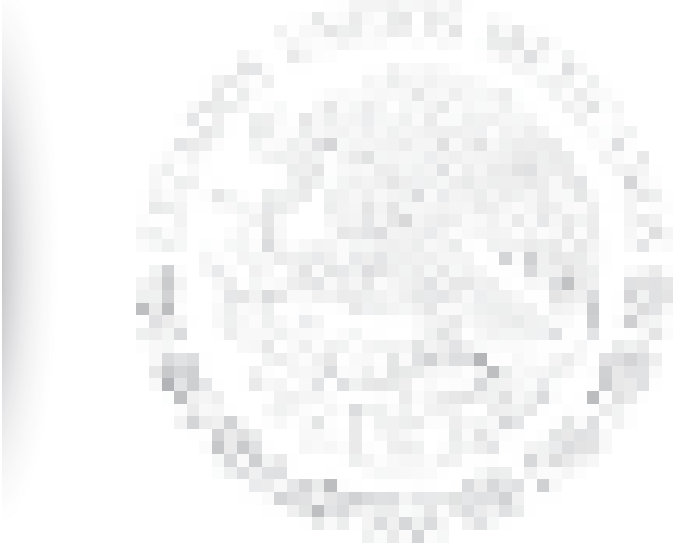 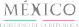 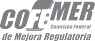 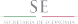 Persona moral:R.F.C.- Registro Federal de Contribuyentes de la empresa, separando con un guion la homoclave. Debe coincidir con lo asentado en el documento expedido por el SAT para tal fin. Denominación o razón social.- Anote la denominación o la razón social de la empresa a la que se le otorgó la Asignación, Contrato o Permiso.Teléfono fijo.- Número telefónico en el que pueda establecerse comunicación con el representante legal, incluyendo la clave internacional del país, clave de la ciudad, el número y extensión, que en su caso corresponda. Ejemplo: 52-55-5229-6100 Ext. 4441.Página web.- Dirección electrónica de la página de internet de la empresa. Ejemplo: www.paginaempresa.com.Correo electrónico.- Correo electrónico institucional en el que pueda establecerse comunicación. Ejemplo: nombre@dominiodelaempresa.com. No se aceptan correos personales.Documento que acredite la legal existencia.- El número del instrumento público en el que conste la fecha de constitución de la empresa (con sus modificaciones), el nombre, número y circunscripción del fedatario público que la otorgó y los datos de inscripción en el Registro Público de la Propiedad y Comercio o su equivalente.Apartado II “Domicilio del promovente”En este apartado, el Asignatario, Contratista o Permisionario debe escribir su domicilio.Código Postal.- Número completo a cinco dígitos del código postal del domicilio.Calle.- Nombre completo de la calle del domicilio.Número.- Número exterior, y en su caso interior.Colonia.- Nombre completo de la colonia donde se ubica el domicilio.Estado.- Nombre del estado donde se encuentra el domicilio. Municipio o Alcaldía.- Nombre completo del municipio o alcaldía del domicilio.Apartado III “Domicilio del promovente para oír y recibir notificaciones en la República Mexicana”Código Postal.- Número completo a cinco dígitos del código postal del domicilio que se señale para oír y recibir notificaciones.Calle.- Nombre completo de la calle del domicilio que se señale para oír y recibir notificaciones.Número.- Número exterior, y en su caso interior que se señale para oír y recibir notificaciones.Colonia.- Nombre completo de la colonia que se señale para oír y recibir notificaciones.Estado.- Seleccione el estado donde se encuentra el domicilio que se señale para oír y recibir notificaciones.Municipio o Alcaldía.- Nombre completo del municipio o alcaldía del domicilio que se señale para oír y recibir notificaciones.Apartado IV “Datos del representante legal”R.F.C.- Registro Federal de Contribuyentes del representante legal. Debe capturarlo completo, separando con un guion la homoclave. Debe coincidir con lo asentado en el documento expedido por el SAT para tal fin. Nombre.- Nombre completo del representante legal de la empresa, comenzando por nombre, primer apellido y segundo apellido. Este debe coincidir con el asentado en la identificación oficial que exhiba.Teléfono fijo.- Número telefónico en el que pueda establecerse comunicación con el representante legal de la empresa, incluyendo la clave internacional del país, clave de la ciudad, el número y extensión, que en su caso corresponda. Ejemplo: 52-55-5229-6100 Ext. 4441.Correo electrónico.- Correo electrónico institucional en el que pueda establecerse comunicación con el representante legal. Ejemplo: nombre@dominiodelaempresa.com. No se aceptan correos personales.Instrumento con el que acredita sus facultades como representante legal.- El número del instrumento público en el que conste el poder otorgado al representante legal, el nombre, número y circunscripción del fedatario público ante el que se otorgó. Identificación oficial.- Número de la identificación oficial vigente que presente el representante legal de la empresa. En caso de mexicanos, únicamente se aceptará la credencial para votar con fotografía, el pasaporte vigente, la cartilla del servicio militar o la cédula profesional. En el caso de extranjeros, únicamente se aceptará el pasaporte vigente. Documento que acredite las facultades de quien otorgó la representación legal.- Número del instrumento público en el que consten las facultades del otorgante del poder, el nombre, número y circunscripción del fedatario público que la formalizó. Apartado V “Autorizado(s) conforme a lo señalado en el artículo 19 párrafo tercero de la Ley Federal de Procedimiento Administrativo”Nombre.- Nombre completo sin abreviaturas de la persona que designe el Operador o su Representante Legal como autorizado conforme a lo señalado en artículo 19 párrafo tercero de la Ley Federal de Procedimiento Administrativo, comenzando por nombre, primer apellido y segundo apellido.Teléfono fijo.- Número telefónico en el que pueda establecerse comunicación con el autorizado de proporcionar la información relacionada con el Acuerdo, incluyendo clave Internacional del país, clave de la ciudad, el número y extensión, que en su caso corresponda. Ejemplo: 52-55-5229-6100 Ext. 4441.Correo electrónico.- Correo electrónico institucional en el que pueda establecerse comunicación con el autorizado de proporcionar la información relacionada con el Acuerdo. Ejemplo: nombre@dominiodelaempresa.com. No se aceptan correos personales. De los siguientes apartados (VI, VII y VIII), el Operador debe llenar el que le corresponda, según el Proyecto en que está participando (Asignación, Contrato o Permiso).Apartado VI “Información sobre la Asignación”Nombre de la Asignación.- Escribir el nombre completo de la Asignación, mismo que debe coincidir con el asentado en el Título de la Asignación.Tipo de Asignación.- Marcar con una X el tipo proyecto de que se trata: Exploración, Extracción, o Exploración y Extracción.Ubicación.- Marcar con una X la ubicación de la Asignación.Número de Asignación.- Asentar el número de Asignación tal como aparece en el Título de la misma.Fecha de otorgamiento de la Asignación.- Señalar la fecha en la que se otorgó el Título de la Asignación (dos dígitos para el día, dos dígitos para el mes y cuatro dígitos para el año).Vigencia.- Indicar la fecha de inicio de la Asignación (dos dígitos para el día, dos dígitos para el mes y cuatro dígitos para el año), y la fecha de finalización en el mismo formato.Contenido Nacional a cumplir (%):Exploración.- Indicar el porcentaje mínimo de contenido nacional que se requiere en la etapa de Exploración.Desarrollo.- Indicar el porcentaje mínimo de contenido nacional a cumplir para el primer año de dicha etapa y el año (expresar el año a cuatro dígitos), así como el porcentaje mínimo de contenido nacional que se deberá alcanzar en la etapa (meta) y el año para hacerlo (expresar el año a cuatro dígitos).Con un crecimiento anual constante.- Escribir el crecimiento anual constante para alcanzar la meta de contenido nacional, resultado de dividir la diferencia que existe del porcentaje mínimo inicial y el porcentaje a alcanzar en esta etapa, entre el número de años establecidos para alcanzarlo. Apartado VII “Información sobre el Contrato”Número de Contrato.- Asentar el número de Contrato (incluyendo los guiones) que firmó, el cual fue designado al proyecto que realiza.Tipo de Contrato.- Marcar con una X el tipo proyecto de que se trata: Exploración, Extracción, o Exploración y Extracción.Ubicación.- Marcar con una X la ubicación del proyecto objeto del Contrato.Duración.- Indicar el número de años que durará el Contrato.Fecha de firma del Contrato.- Capturar la fecha en la que se llevó a cabo la firma del Contrato.Vigencia.- Indicar la fecha de inicio del Contrato (dos dígitos para el día, dos dígitos para el mes y cuatro dígitos para el año), y la fecha de finalización en el mismo formato.Contenido Nacional a cumplir (%):Exploración.- Indicar el porcentaje mínimo de contenido nacional que se requiere en la etapa de Exploración.Desarrollo.- Indicar el porcentaje mínimo de contenido nacional a cumplir para el primer año de dicha etapa y el año (expresar el año a cuatro dígitos), así como el porcentaje mínimo de contenido nacional que se deberá alcanzar en la etapa (meta) y el año para hacerlo (expresar el año a cuatro dígitos).Con un crecimiento anual constante.- Escribir el crecimiento anual constante para alcanzar la meta de contenido nacional, resultado de dividir la diferencia que existe del porcentaje mínimo inicial y el porcentaje a alcanzar en esta etapa, entre el número de años establecidos para alcanzarlo. Apartado VIII “Información sobre el Permiso”Título del Permiso.- Precisar el título del Permiso que se otorgó.Tipo de Permiso.- Marcar con una X el tipo de permiso que se realizará (importación y exportación, tratamiento y refinación del petróleo, comercialización, etcétera).Producto: Marcar con una X el producto con el cual se otorgó el Permiso.Objeto del Permiso.- Describir de forma breve y clara el objeto del Permiso.Número de Permiso.- Indicar el número del Permiso tal como aparece en el título del mismo.Fecha de otorgamiento.- Señalar la fecha en la que fue otorgado el Permiso (dos dígitos para el día, dos dígitos para el mes y cuatro dígitos para el año).Duración.- Señalar el tiempo que durará el Permiso otorgado.Vigencia.- Indicar la fecha de inicio del Permiso (dos dígitos para el día, dos dígitos para el mes y cuatro dígitos para el año), y la fecha de finalización del mismo en el mismo formato.Protección de Datos Personales:Los datos personales recabados serán protegidos en los términos de la Ley General de Protección de Datos Personales en Posesión de Sujetos Obligados (DOF 26-I-2017) y demás disposiciones aplicables; y serán incorporados a los expedientes administrativos, cuya finalidad es llevar el control de la información de contenido nacional en las Asignaciones, Contratos y Permisos de la Industria de Hidrocarburos, la cual será registrada en el Sistema de Datos Personales correspondiente, ante el Instituto Nacional de Transparencia y Acceso a la Información y Protección de Datos Personales (http://persona.ifai.org.mx/persona/welcome.do), y no podrán ser transmitidos a ninguna persona u organismo conforme a lo previsto en la Ley. La Unidad de Contenido Nacional y Fomento de Cadenas Productivas e Inversión en el Sector Energético, es la responsable de los datos recabados del promovente, la dirección donde el interesado podrá ejercer los derechos de acceso y corrección ante la misma es la Unidad de Transparencia de la Secretaría de Economía, con domicilio en Avenida Paseo de la Reforma número 296, piso 20, Col. Juárez, C.P. 06600, Delegación Cuauhtémoc, Ciudad de México, teléfono: 57.29.91.00, Ext. 11362, correo electrónico contacto@economia.gob.mx. Trámite al que corresponde el Formato: Declaración de Contenido Nacional en las actividades de la Industria de Hidrocarburos en la que participen los Asignatarios, Contratistas y Permisionarios, Modalidad A) Asignación, Modalidad B) Contrato, Modalidad C) Permiso.Número del Registro Federal de Trámites y Servicios: SE- 23-001Fecha de autorización de la forma por parte de la Oficialía Mayor: 12/01/2017Fecha de autorización de la forma por parte de la Comisión Federal de Mejora Regulatoria: 24/01/2017Fundamento jurídico-administrativo:Acuerdo por el que se establecen las disposiciones para que los Asignatarios, Contratistas y Permisionarios proporcionen información sobre contenido nacional en las actividades que realicen en la Industria de Hidrocarburos” (Acuerdo) (publicado en el DOF el 26 de mayo de 2017). Ley de Hidrocarburos (publicada en el DOF el 11/08/2014).Documentos anexos:Anexo 1 Porcentaje de contenido nacional.Anexo 2 Contenido nacional en bienes finales.Anexo 3 Contenido nacional en servicios.Anexo 4 Contenido nacional en mano de obra.Anexo 5 Contenido nacional en servicios de capacitación.Anexo 6 Transferencia de tecnología.Anexo 7 Inversión en infraestructura física local y regional en el territorio.Adicionalmente, este formato debe ser acompañado de:En su caso, acta constitutiva del Operador (con las modificaciones relevantes para efectos del presente Acuerdo). Si la empresa es extranjera el acta constitutiva debe venir debidamente apostillada o legalizada y acompañada de una traducción realizada por perito traductor. Poder Notarial correspondiente que acredite las facultades del representante legal (testimonio o copia certificada y copia simple para que se realice la devolución de sus originales, previo cotejo para que obre en el expediente respectivo). Instrumento Notarial con el que acredite las facultades de quien le otorgó el poder (testimonio o copia certificada y copia simple para que se realice la devolución de sus originales, previo cotejo para que obre en el expediente respectivo). Si la empresa es extranjera el documento debe venir debidamente apostillado o legalizado y acompañado de la respectiva traducción.Alta ante SHCP en la que se expide la Cédula de Identificación Fiscal.Identificación oficial del representante legal (original y copia simple para que se realice la devolución del original, previo cotejo para que obre en el expediente respectivo). Lo anterior, a fin de comprobar su legal existencia, su objeto social, normas que las rigen y las atribuciones que les confieren a los representantes legales para representarlos.El tiempo de respuesta: El trámite es un aviso, por lo que no requiere respuesta.Número telefónico del responsable del trámite para consultas: 57-29-91-00 Ext. 44715Teléfonos y correos para quejas:Órgano Interno de Control en la Secretaría de Economía: 56-29-95-52 (Directo) o 56-29-95-00 Ext. 21200, 21203, 21214 y 21247. Con horario de atención de lunes a viernes de 9:00 a 18:00 horas. Correo Electrónico quejas.denuncias@economia.gob.mxCentro de Atención de Quejas y Denuncias de la Secretaría de la Función Pública: 2000-3000. Ext. 2164, 2000-2000 y/o 018001128700. Correo electrónico: contactociudadano@funcionpublica.gob.mxAviso de Privacidad La Secretaría de Economía (SE) a través de sus diversas Unidades Administrativas, es la responsable del uso, tratamiento y protección de los datos personales recabados a través de los trámites o servicios que usted realice por medios físicos o electrónicos, observando íntegramente para ello lo previsto en la Ley General de Protección de Datos Personales en Posesión de Sujetos Obligados (LGPDPPSO) y demás normativa que resulte aplicable.¿Qué datos personales se recaban y con qué finalidad?Los datos personales que se recaben serán utilizados para las siguientes finalidades:Verificar y confirmar su identidad, así como la autenticidad de la información que nos proporciona, para contar con un registro que permita identificar con precisión a quien solicita el trámite o servicio.Acreditar los requisitos necesarios para proveer los trámites o servicios que ofrece la SE.Realizar todos los movimientos con motivo del trámite o servicio que solicita desde su ingreso hasta su baja.Integrar expedientes y bases de datos necesarias para el otorgamiento y operación de los servicios que se contraten, así como las obligaciones que se deriven de los mismos.Mantener una base histórica con fines estadísticos.De conformidad con el trámite o servicio que se solicita, se utilizarán de manera enunciativa más no limitativa los siguientes datos personales:Datos de identificación personal: nombre completo, denominación o razón social, domicilio, teléfono (fijo y móvil), correo electrónico, firma autógrafa, clave del Registro Federal de Contribuyentes (RFC); Clave Única de Registro de Población (CURP), Registro Único de Personas Acreditadas (RUPA), certificado de firma electrónica, estado civil, régimen matrimonial, edad, fecha de nacimiento, nacionalidad.Información profesional y laboral.Información financiera y patrimonial.De manera adicional, los datos personales que se recaben, podrán ser utilizados en actividades complementarias necesarias para la realización de las finalidades que se señalan; el tratamiento de datos personales será el que resulte necesario, adecuado y relevante en relación con las finalidades previstas en este Aviso de Privacidad, así como con los fines distintos que resulten compatibles o complementarios relacionados con los trámites o servicios que se proporcionan.Si no desea que sus datos personales se utilicen para estas finalidades adicionales, al momento de su registro deberá manifestar su voluntad en sentido contrario. Esto no será motivo ni condicionante para resolver sobre el trámite o servicio que se está solicitando.Se informa que no se solicitarán datos personales sensibles.Fundamento para el tratamiento de los datos personales.La Secretaría de Economía dará el trato a los datos personales que se recaben a través del sistema con fundamento en los artículos 16, 18, 21, 22, 25, 26 y 65 de la Ley General de Protección de Datos Personales en Posesión de Sujetos Obligados.Transferencia de datos personales.Sus datos personales no serán transferidos, difundidos, ni distribuidos, salvo lo señalado en el artículo 22 de la Ley General de Protección de Datos Personales en Posesión de Sujetos Obligados o en el caso que exista consentimiento expreso de su parte por medio escrito o por un medio de autenticación similar. Sólo tendrán acceso a esta información el titular de los datos, sus representantes legales y los servidores públicos facultados para ello.¿Dónde puedo ejercer mis derechos ARCO?Usted podrá ejercer los derechos de acceso, rectificación, cancelación u oposición (Derechos ARCO), al tratamiento de sus datos personales, mediante un escrito libre dirigido a la Unidad de Transparencia de la Secretaría de Economía con domicilio en Avenida Paseo de la Reforma número 296, piso 20, Colonia Juárez, Código Postal 06600, Delegación Cuauhtémoc, Ciudad de México, Teléfono 57299100, extensión 11362, correo electrónico: unidaddetransparenciase@economia.gob.mx¿Dónde puedo consultar el Aviso de privacidad integral de datos personales de la Secretaría de Economía?Para conocer mayor información sobre los términos y condiciones en que serán tratados sus datos personales, y la forma en que deberá ejercer sus Derechos ARCO, puede consultar el Aviso de Privacidad Integral en la página: http://www.gob.mx/se/acciones-y-programas/del-aviso-de-privacidad-integral-de-la-secretaria-deeconomia?state=published